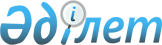 Об утверждении Положений по регулированию инвестиционной деятельности компаний по управлению пенсионными активами и Государственного накопительного пенсионного фонда
					
			Утративший силу
			
			
		
					Постановление Национальной комиссии Республики Казахстан по ценным бумагам от 29 августа 1997 г. N 133. Зарегистрировано в Министерстве юстиции Республики Казахстан 16 октября 1997 г. N 402. Утратило силу - постановлением НКЦБ РК от 13 августа 1998 г. N 11 (~V980643)

      Национальная комиссия Республики Казахстан по ценным бумагам постановляет: 

      1. Утвердить следующие Положения: "О лицензировании инвестиционной деятельности по управлению пенсионными активами", "Об инвестиционной деятельности компаний по управлению пенсионными активами", "Об инвестиционной деятельности Государственного накопительного пенсионного фонда", "О пруденциальных нормативах для компаний по управлению пенсионными активами", "О порядке согласования кандидатур на руководящие должности компаний по управлению пенсионными активами", "О порядке и формах отчетности о деятельности по инвестиционному управлению пенсионными активами". 

      2. Управлению правового обеспечения представить данные Положения в Министерство юстиции Республики Казахстан для регистрации. 

      3. Контроль за исполнением утвержденных Положений возложить на Управление инвестирования и курирующего члена Национальной комиссии Республики Казахстан по ценным бумагам. 

      4. Настоящие Положения вступают в силу с момента государственной регистрации в Министерстве юстиции Республики Казахстан. 



 

      Председатель 

 

                                           Утверждено                                   Постановлением Национальной                                  комиссии Республики Казахстан                                         по ценным бумагам                                   от 29 августа 1997 г. N 133  



 

                               Положение 

           об инвестиционной деятельности Государственного 

                   накопительного пенсионного фонда 



 

                          1. Общие положения 



 

      1.1. Настоящее Положение разработано в соответствии с Законом Республики Казахстан Z970136_ "О пенсионном обеспечении в Республике Казахстан" от 20 июня 1997 г., Законом Республики Казахстан Z970077_ "О рынке ценных бумаг" от 5 марта 1997 г. и устанавливает порядок инвестиционной деятельности Государственного накопительного пенсионного фонда (далее - ГНПФ). 



 

           2. Основные принципы инвестиционной деятельности 



 

      2.1. ГНПФ осуществляет: 

      - инвестиции в государственные ценные бумаги Республики Казахстан, ценные бумаги международных финансовых организаций, по списку, определенному пунктом 2.3. настоящего Положения; 

      - размещение средств в банковские депозитные сертификаты и на депозиты в государственных банках второго уровня по перечню, определенному Национальным Банком Республики Казахстан.      2.2. ГНПФ осуществляет размещение пенсионных активов в следующих размерах от общего объема пенсионных активов на момент их размещения:      - государственные краткосрочные ценные        бумаги Республики Казахстан (со сроком        обращения до 1 года)                       - не менее 25%      - государственные среднесрочные и        долгосрочные ценные бумаги Республики        Казахстан (со сроком обращения от 1        года и более)                              - не менее 25%      - ценные бумаги международных финансовых        организаций, по списку, определенному        пунктом 2.3. настоящего Положения          - не более 10%      - банковские депозитные сертификаты и        депозиты в государственных банках        второго уровня, по перечню,        установленному Национальным Банком        Республики Казахстан                       - не более 40%     2.3. ГНПФ вправе выступать инвестором по сделкам с ценными бумагами, выпущенными следующими международными финансовыми организациями:      - Международным банком реконструкции и развития (Всемирным банком);      - Европейским банком реконструкции и развития;      - Межамериканским банком развития;      - Банком международных расчетов;      - Азиатским банком развития;      - Африканским банком развития;      - Международной финансовой корпорацией;      - Исламским банком развития  

       2.4. ГНПФ размещает собственные средства в активы, указанные в пункте 2.2. настоящего Положения, в любых размерах, при условии выполнения требований пункта 2.5., 2.6. настоящего Положения. 

      2.5. ГНПФ осуществляет сделки с государственными ценными бумагами исключительно на организованном рынке ценных бумаг через первичных дилеров. 

      2.6. ГНПФ осуществляет инвестиционные вложения на депозиты и в банковские депозитные сертификаты государственных банков второго уровня по ставкам, не ниже среднего уровня ставок, сложившегося по данному виду депозитов и депозитных сертификатов в государственных банках второго уровня. 



 

             3. Оценка активов ГНПФ и пенсионных активов 



 

      3.1. ГНПФ обязан ежедневно производить оценку пенсионных и собственных активов по средневзвешенной стоимости за последние 10 рабочих дней, включая день оценки активов, и направлять в НКЦБ отчетность в порядке, установленном соответствующим положением НКЦБ. 

      3.2. Средневзвешенная стоимость ценных бумаг за последние 10 дней определяется, исходя из их рыночной стоимости, согласно котировке ценных бумаг, объявленной организатором торгов за каждый день рассматриваемого периода. 

      Котировочной стоимостью ценной бумаги за определенный день у одного организатора торгов является ее средневзвешенная стоимость, сложившаяся, исходя из объема сделок и цены, по которым они проводились. 

      Если в определенный день котировочная стоимость ценной бумаги объявлена только одним организатором торгов, стоимость такой ценной бумаги определяется на основании объявленной котировки. 

      В случае объявления в определенный день котировочной стоимости по одной и той же ценной бумаге двумя и более организаторами торгов, текущая стоимость ценной бумаги за один торговый день определяется расчетом ее средневзвешенной стоимости. 

      Стоимость ценных бумаг международных финансовых организаций, определенных пунктом 2.3. настоящего Положения, оценивается на основании котировок Нью-Йоркской и Лондонской фондовых бирж на день, предшествующий дню оценки стоимости активов. 

      Стоимость ценных бумаг, объявляемая согласно котировке в иностранной валюте, подлежит переоценке в тенге по курсу, установленному Национальным Банком Республики Казахстан на день оценки стоимости активов. 

      3.3. В случае отсутствия торгов по ценной бумаге, входящей в портфель пенсионных или собственных активов ГНПФ, более 10 рабочих дней, ее стоимость не изменяется до даты возобновления торгов. 

      3.4. Текущая стоимость активов, помещенных в банковские депозитные сертификаты и на депозиты в государственных банках второго уровня, определяется путем начисления суммы вознаграждения (интереса) за один день, до истечения срока депозита (депозитного сертификата). 



 

                     4. Заключительные положения 



 

      4.1. Средства, поступившие на инвестиционный счет ГНПФ, подлежат инвестированию в полном объеме, за минусом текущих отчислений, не позднее 3-х рабочих дней с даты поступления. В случае несоблюдения установленного требования, за каждый день просрочки ГНПФ выплачивает пеню за счет собственных средств в пользу пенсионных активов. Размер пени определяется, исходя из процентной ставки (в расчете на один день обращения) по трехмесячным государственным облигациям, установленной на день, предшествующий дню возникновения просрочки. 

      4.2. Исходя из сложившихся на фондовом рынке тенденций, ГНПФ вправе обратиться в НКЦБ с ходатайством о продлении срока инвестирования средств с представлением обоснования, подтверждающего правомерность такого заявления. 

      В случае получения разрешения НКЦБ пеня, установленная пунктом 

4.1. настоящего Положения, не начисляется. 

      4.3. В случае несоответствия доли какого-либо вида пенсионных активов в портфеле ГНПФ пределам, установленным пунктом 2.2. настоящего Положения, ГНПФ обязан прекратить любую инвестиционную деятельность, усугубляющую расхождение, и немедленно устранить несоответствие. 

      4.4. ГНПФ запрещается реклама его деятельности, не соответствующая действительности на день ее опубликования. 

      4.5. НКЦБ вправе потребовать от ГНПФ внесения изменений в рекламу, не соответствующую действительности, ее прекращения или публикации ее опровержения. 

      В случае невыполнения данного требования в установленный НКЦБ срок, НКЦБ вправе опубликовать информацию о несоответствии действительности сведений, содержащихся в рекламе, либо уточнить их за счет ГНПФ, опубликовавшей рекламу. 

      4.6. При осуществлении рекламы ГНПФ запрещается: 

      - указывать гарантируемую (предполагаемую) сумму (процент) дохода; 

      - проводить сравнение результатов своей деятельности с результатами деятельности какой-либо компании по управлению пенсионными активами (сравнение допускается только со средними значениями деятельности всех компаний по управлению пенсионными активами); 

      - проводить сравнение результатов деятельности ГНПФ на отдельный промежуток времени без указания стандартной динамики аналогичного сравнения (один, три, пять, десять лет). 

      4.7. ГНПФ вправе обжаловать действия НКЦБ по отношению к нему в судебном порядке. Обжалование письменного предписания НКЦБ не приостанавливает его исполнения. 

 
					© 2012. РГП на ПХВ «Институт законодательства и правовой информации Республики Казахстан» Министерства юстиции Республики Казахстан
				